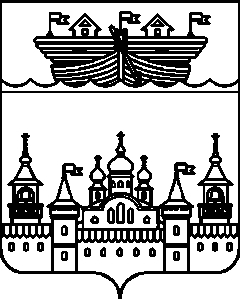 СЕЛЬСКИЙ СОВЕТЕГОРОВСКОГО СЕЛЬСОВЕТАВОСКРЕСЕНСКОГО МУНИЦИПАЛЬНОГО РАЙОНАНИЖЕГОРОДСКОЙ ОБЛАСТИРЕШЕНИЕ20 февраля 2021 года 	№ 8О назначении собрания граждан в целях рассмотрения и обсуждения вопросов по реализации проектов инициативного бюджетирования «Вам решать!» в Егоровском сельсовете Воскресенского муниципального района Нижегородской областиВ соответствии со статьей 31 Федерального закона от 06.10.2003 № 131-ФЗ «Об общих принципах организации местного самоуправления в Российской Федерации», решением сельского Совета Егоровского сельсовета Воскресенского муниципального района Нижегородской области от 29 декабря 2020 года № 56 «Об утверждении Порядка назначения и проведения собраний граждан в целях рассмотрения и обсуждения вопросов внесения инициативных проектов в Егоровском сельсовете Воскресенского муниципального района Нижегородской области», рассмотрев инициативы граждан, сельский Совет решил:1.Провести собрания граждан в целях рассмотрения и обсуждения вопросов по реализации проектов инициативного бюджетирования «Вам решать!» в Егоровском сельсовете Воскресенского муниципального района Нижегородской области2.Данное решение обнародовать на досках объявлений в населенных пунктах д. Егорово, д. Дубовка, разместить в информационно-телекоммуникационной сети «Интернет» на официальном сайте администрации Воскресенского муниципального района.3.Контроль за исполнением настоящего решения возложить на главу администрации Егоровского сельсовета Нижегородской области.4.Настоящее решение вступает в силу со дня обнародования.Глава местного самоуправления	В.Б.Миронов№ п/пДата, времяМесто проведенияВопрос выносимый на рассмотрениеПредполагаемое количество участников собранияОтветственное лицо - организатор собранияНаселённый пункт жители которого будут участвовать в собранииЧисленность граждан, проживающих населённом пункте124 февраля 2021 года в 16 часовНижегородская область, Воскресенский район, д. Егорово, ул. Центральная д. 3 (Егоровский сельский клуб)«Наша инициатива»Спиливание аварийных деревьев на территории Егоровского кладбища «Спорт для всех» Установка спортивной площадки в д. Егорово35Председатель инициативной группы –Осинина Т.Н.Маленцева С.В.д.Егорово196224 февраля 2021 года в 10 часовНижегородская область, Воскресенский район, д. Дубовка, ул. Зеленая, около д. 30 (центр деревни)«Наши дороги»,Ремонт дороги в д.Дубовка по улице Зеленая15Дюжева А.А.д.Дубовка37